Minutes of the annual meeting of Edlingham Parish Council  held at 8pm on Monday 17th May 2021 at Thrunton FisheryThose Present:	Cllr C Blythe (Chairman), Cllr T Drummond, Cllr R Robson, Cllr J Herdman, Cllr G Herdman, Cllr N Hargreaves,Cllr County Cllr W Pattison, C Miller (Clerk)2021/17	Apologies for AbsenceCllr F Manners2021/18	Declaration of InterestsThere were no Declaration of Interests.2021/19	Election of Chairman and Vice ChairmanCllr Blythe proposed and seconded as Chairman and duly elected.Cllr Drummond proposed and seconded as Vice Chairman and duly elected.2021/20	Co-Option VacanciesDue to a shortfall in person’s standing for election, there were currently three co-option vacancies.2021/21	Minutes of previous meeting held Tuesday 16th February 2021It was resolved that the minutes of the previous meeting held Tuesday 16th February 2021 be accepted as a true record.2021/22	Matters arising from previous meeting held Tuesday 16th February 20212021/22/01	Road maintenance and winter services within the parishRoad repairs were scheduled for Lemmington Bank during this financial year.  Roads were problematic county wide, and issues should be reported to northernareahighways@northumberland.gov.uk.    Clerk to contact Bob Hodgson and Mitch Young, County Council, regarding grit bin County Council had agreed to fund at Sandy Bank, and was not yet in position.    2021/22/02	Problems due to off road vehicles within the parishProblems had eased with 4x4 vehicles in the parish.2021/23	County Cllr UpdateCounty Cllr was in favour of creation of car parking spaces near Edlingham church to which the Parish Council had requested through the Local Transport Plan 2021-2022, and County Cllr to request the project be considered.  County Council would initially be required to carry out public consultation.  2021/24	Planning2021/24/01	Planning Applications received21/00682/FUL: Land North of The Old School Edlingham – proposed holiday chalet, access track and parking area – the Parish Council had objected to the proposals.  It appeared several residents did not receive notification of the proposals from the County Council. 21/01025/FUL: Lemmington Mill, Change of use of land from agricultural (pasture) to use as outdoor riding arena for private use including erection of perimeter fences and gate – no objections.2021/24/02	Approval of Planning Application received21/00237/FUL: Land South of The Granary Overthwarts Farm – Garden outbuilding for use as home office, garden room and garden storage2021/24/03	Planning Applications relating to Lemmington HallNothing to report.2021/25	Finance2021/25/01	To approve the following paymentNorthumberland Association of Local Councils – annual membership fee - £71.53It was resolved to approve the payment.2021/26	Neighbourhood Management2021/26/01	Request for litter bin at Corby CragIt was resolved the Parish Council would not fund a litter bin at Corby Crag, historically litter does not seem to be collected regularly and  bins can create further problems.  Trees had recently been planted at Corby Crag.2021/27	Superfast broadband for rural communitiesNothing to report.2021/28	Audit of Accounts year ending 31/3/212021/28/01	To consider and agree any actions arising from the report of the internal auditorThere were no matters arising from the report of the internal auditor.2021/28/02	To approve the Governance StatementIt was resolved to approve the Governance Statement.2021/28/03	To approve the draft annual accounts for 2020/2021It was resolved to approve the draft annual accounts for 2020/2021.2021/28/04	To approve the Accounting Statement and explanation of variancesIt was resolved to approve the Accounting Statement and explanation of variances.2021/28/05	To approve the Exemption CertificateIt was resolved to approve the Exemption Certificate.2021/28/06	To approve public right of inspection datesIt was resolved to approve the public right of inspection dates from 14 June to 23 July 2021.2021/29	Findings from Library Consultation	https://northumberland.moderngov.co.uk/documents/s2141/Public%20Library%20Service%20Consultation.pdfhttps://northumberland.moderngov.co.uk/documents/s2143/App%202.pdf2021/30	Date of Next MeetingThe next meeting of Edlingham Parish Council will be held on Tuesday 17th August 2021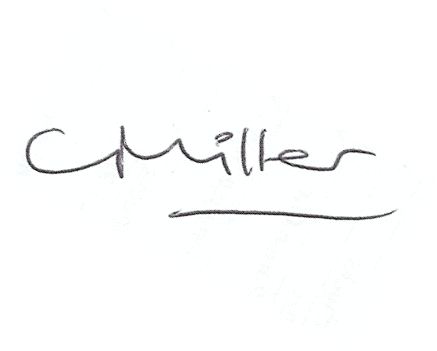 Claire MillerParish ClerkThe meeting closed at 9pm.www.parish-council.com/edlingham/links.aspEDLINGHAM PARISH COUNCILRISK ASSESSMENT FOR RESUMING FACE-TO-FACE MEETINGSRisk Assessment for Face to Face meetingsMay 2021.EDLINGHAM PARISH COUNCILRISK ASSESSMENT FOR RESUMING FACE-TO-FACE MEETINGSRisk Assessment for Face to Face meetingsMay 2021.Risk Description of RiskMitigation Measures1.Room Set up and DismantlingTransmission from setting out the chairs to hold the meeting.Chairs and surfaces, eg door handles to be  sanitised after use – members to sanitise their own chairs; Clerk/Chairman to undertake sanitisation on other areas.Chairs to be set out in  horseshoe shape to avoid people facing each other.  2. Entering and leaving meetingClose proximity to other members and the public entering and leaving the meeting and contact with doors.Members to enter the meeting and leave in an orderly socially distanced way.Hands to be sanitised on arrival.Controlled, socially distanced, one by one, entry by other attendees. 3. Meeting EnvironmentTransmission through air and touch.Socially distanced seating arrangement.Windows and doors to be left open to facilitate the free flow of air though the meeting room.5. Conduct of MeetingTransfer through touch and airMembers and public to remain socially distanced at all times.Wearing of masks except when speaking.Shouting to be avoided.The circulation of paper documents to be suspended. 6. Wider IssuesMembers do not feel safe attending  face to face meetings. Members to stand when addressing the meeting so their voices will carry better.Need to keep meeting “moving” so it does not last longer than necessary.Track & traceContact details of any members of the public attending to be taken.Risk Description of RiskMitigation Measures1.Room Set up and DismantlingTransmission from setting out the chairs to hold the meeting.Chairs and surfaces, eg door handles to be  sanitised after use – members to sanitise their own chairs; Clerk/Chairman to undertake sanitisation on other areas.Chairs to be set out in  horseshoe shape to avoid people facing each other.  No tables to be used2. Entering and leaving meetingClose proximity to other members and the public entering and leaving the meeting and contact with doors.Members to enter the meeting and leave in an orderly socially distanced way.Hands to be sanitised on arrival.Controlled, socially distanced, one by one, entry by other attendees. 3. Meeting EnvironmentTransmission through air and touch.Socially distanced seating arrangement.Windows and doors to be left open to facilitate the free flow of air though the meeting room.5. Conduct of MeetingTransfer through touch and airMembers and public to remain socially distanced at all times.Wearing of masks except when speaking.Shouting to be avoided.The circulation of paper documents to be suspended. 6. Wider IssuesMembers do not feel safe attending  face to face meetings. Members to stand when addressing the meeting so their voices will carry better.Need to keep meeting “moving” so it does not last longer than necessary.Track & traceContact details of any members of the public attending to be taken.